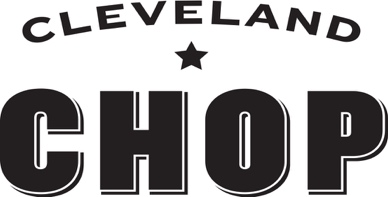 Dinner Package 1$65 per guest__________________________________________________First CourseBeef CrostiniCrispy Calamari with apricot ginger glazeSecond CourseTossed salad with mustard-sherry vinaigretteFresh baked cornbreadThird CourseServed with white cheddar mash, add grilled asparagus $3 per person Filet Mignon (GF)Classic Demi-glaceFaroe Island Salmon (GF)Citrus chive butterChicken PiccataSun-dried tomato, asparagus, caper berry, lemon butterBeyond Bolognese Gluten Free PastaBeyond Beef Bolognese, garlic whipped goat cheese, fried basilFourth CourseCrème Brulee Cheesecake OR Chocolate Mousse with berries__________________________________________________ 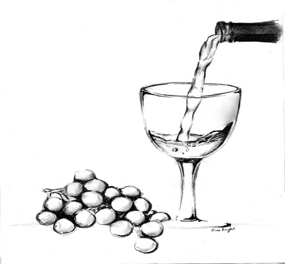 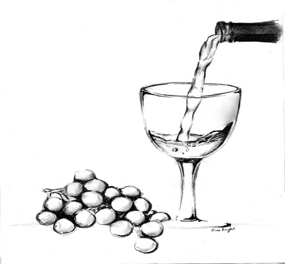 Dinner Package 2$70 per guest__________________________________________________First CourseBeef CrostiniCrispy  Calamari with apricot ginger glaze Second CourseTossed salad with mustard-sherry vinaigretteFresh baked cornbreadThird CourseServed with white cheddar mash, add grilled asparagus $3 per person Filet Mignon (GF)Classic Demi-glaceNew York Strip (GF)Faroe Island SalmonCreole shrimp butter sauceChicken PiccataSun-dried tomato, asparagus, caper berry, lemon butterBeyond Bolognese Gluten Free Pasta (GF,V)Beyond Beef Bolognese, garlic whipped goat cheese, fried basilFourth CourseCrème Brulee Cheesecake  OR  Chocolate Mousse with berries________________________________________________Dinner Package 3$75 per guest__________________________________________________First CourseBeef CrostiniCrispy Calamari with apricot ginger glazeSecond CourseTossed salad with mustard-sherry vinaigretteFresh baked cornbreadThird CourseServed with white cheddar mash, add grilled asparagus $3 per person Filet OscarCrab, asparagus, béarnaise USDA Prime Boneless 14 oz. Ribeye (GF)SeabassPan seared with a lobster cream sauceChicken PicattaSun dried tomatoes, asparagus, caper berry, lemon butterBeyond Bolognese Gluten Free Pasta  (GF,V)Beyond beef Bolognese, garlic whipped goat cheese, fried basilFourth CourseCreme Brulee Cheesecake OR Chocolate Mousse with berries___________________________________________________Plated DinnerSelect three of the following entrees to offer your guests.  A custom menu will be printed for your eventDinners are inclusive of garden salad, freshly baked cornbread, white cheddar mashed potatoesServed with white cheddar mash, add grilled asparagus $3 per person __________________________________________________Bleu FiletGorgonzola, Worcestershire cream sauce 45New York Strip Steak (GF)Certified Angus Beef 46Filet Mignon (GF)Classic Demi-glace 42Crab Crusted Faroe Island Salmon (GF)Citrus chive butter 36Stuffed ChickenBoursin & Prosciutto stuffed, Tomato and garlic sauce 30 Tomahawk Pork ChopBrandied apples with sundried cranberries 38 Whiskey Braised Bone in Short RibsWhiskey demi-glace 39Seafood GnocchiLobster, blackened shrimp, scallops, cherry tomato, asparagus, corn, garlic cream sauce 37DessertCrème Brulee Cheesecake 7.5OrChocolate Mousse with fresh berries 7.5____________________ Plated Lunch Select three of the following entrees to offer your guests.  A custom menu will be printed for your eventAll lunch items are served with white cheddar mashed potatoes__________________________________________________Chop BurgerGruyere-blue cheese-bacon compote, arugula, fried onions, BBQ   14Classic Steak BurgerAmerican, lettuce, tomato, onion 14Honey Chicken SandwichBacon, Swiss, honey mustard, lettuce, tomato 14Grilled Chicken SaladGrilled chicken, spinach, red onion, dried cranberries,Feta, cherry tomatoes, candied walnuts, balsamic vinaigrette 15Wedge SaladCrispy chicken, tomatoes, blue cheese, onion, bacon, croutons,                                                                    carrots, cucumbers, radishes, buttermilk garlic 14Atlantic SalmonCitrus chive butter 18Chicken PiccataSun dried tomato, asparagus, caper berry, lemon butter 16Chop Breakfast Served Family Style20 per adult10 children 4-10 years of ageNon-alcoholic drinks included for 2.95 per personScrambled eggsHash Brown PotatoesSpinach & mushroom quicheSmore French toast bakeBaconSausageFresh fruitCinnamon rollsAvailable upon requestBloody Mary Bar, Mimosa BarHors D’ oeuvresPrice is per dozen Two dozen minimum order is required per selectionBacon Wrapped Shrimp 26Miniature Crab Cakes 26Seared Tuna Tacos 28Spinach & Feta Stuffed Mushrooms 24Smoked Filet Meatballs 21Risotto Balls 20Thai Chicken Wontons 22Feta & Spinach Puff Pastry 18Bar PackagesHouse Package2 hours $25 per person3 hours $35 per personDraft BeerChop Blonde, Chop WheatWine Cabernet, Chardonnay, Pinot Noir, Pinot GrigioLiquorWell vodka, gin, whiskey, rum, scotchCall Package2 hours $30 per person3 hours $40 per personDraft BeerChoice from current listWineCabernet, Chardonnay, Pinot Noir, Pinot GrigioLiquorAbsolute, Tanqueray, Jack Daniels, Bacardi, Dewars Premium Package2 hours $40 per person3 hours $50.00 per personAny current draft, wine by the glass, liquor (excludes super premium)Booking InformationA variety of dining options are available. We are happy to suggest the best options to accommodate your guests. Please contact Margaret Brubaker for specific information.A credit card is required to reserve private areas.A two-week advance notice is expected for all cancellations or the credit card will be charged $200 for all lunch functions and $500 for all dinner.Payment is required at the conclusion of the event in the form of cash, credit card or company check. If no payment is presented the credit card on file will be charged.Tax 8%Gratuity 20%One check is requiredFinal charge is based on final guaranteePrices are subject to change 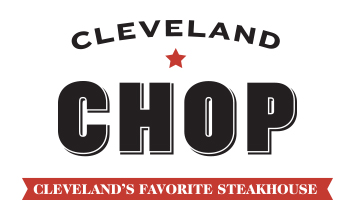 Thank you for your interest in the Cleveland Chop.Chef Dave Gutfranski has created a variety of menu options to accommodate your groups needs, whether hosting a cocktail party, special occasion, business meeting or formal affair. Private and semi-private options are available.                                                                                                                Our team is committed to making your event memorable!Our location in Cleveland’s Warehouse District allows easy access to hotels, convention center, First Energy Stadium, Progressive Field and Rocket Mortgage Field HouseInquiriesinfo@clevelandchop.commargaret@clevelandchop.com216-696-2467Clevelandchop.com